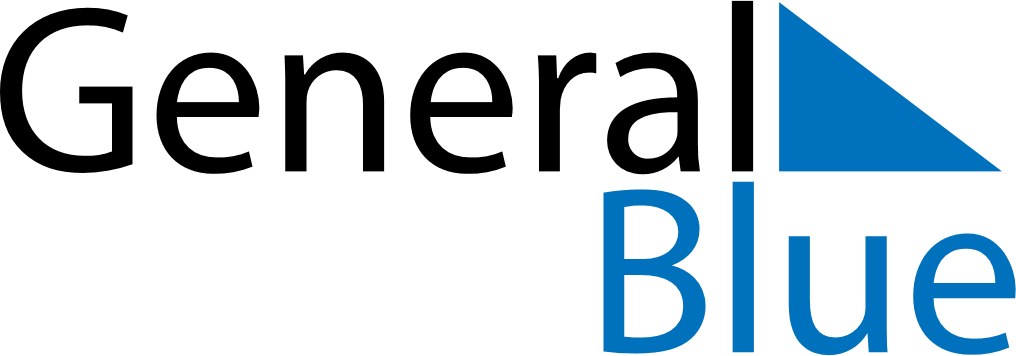 Russia 2027 HolidaysRussia 2027 HolidaysDATENAME OF HOLIDAYJanuary 1, 2027FridayNew Year’s DayJanuary 2, 2027SaturdayNew Year HolidayJanuary 7, 2027ThursdayChristmas DayJanuary 8, 2027FridayNew Year HolidayFebruary 23, 2027TuesdayDefender of the Fatherland DayMarch 8, 2027MondayInternational Women’s DayMay 1, 2027SaturdaySpring and Labour DayMay 9, 2027SundayVictory DayJune 12, 2027SaturdayRussia DayNovember 4, 2027ThursdayUnity Day